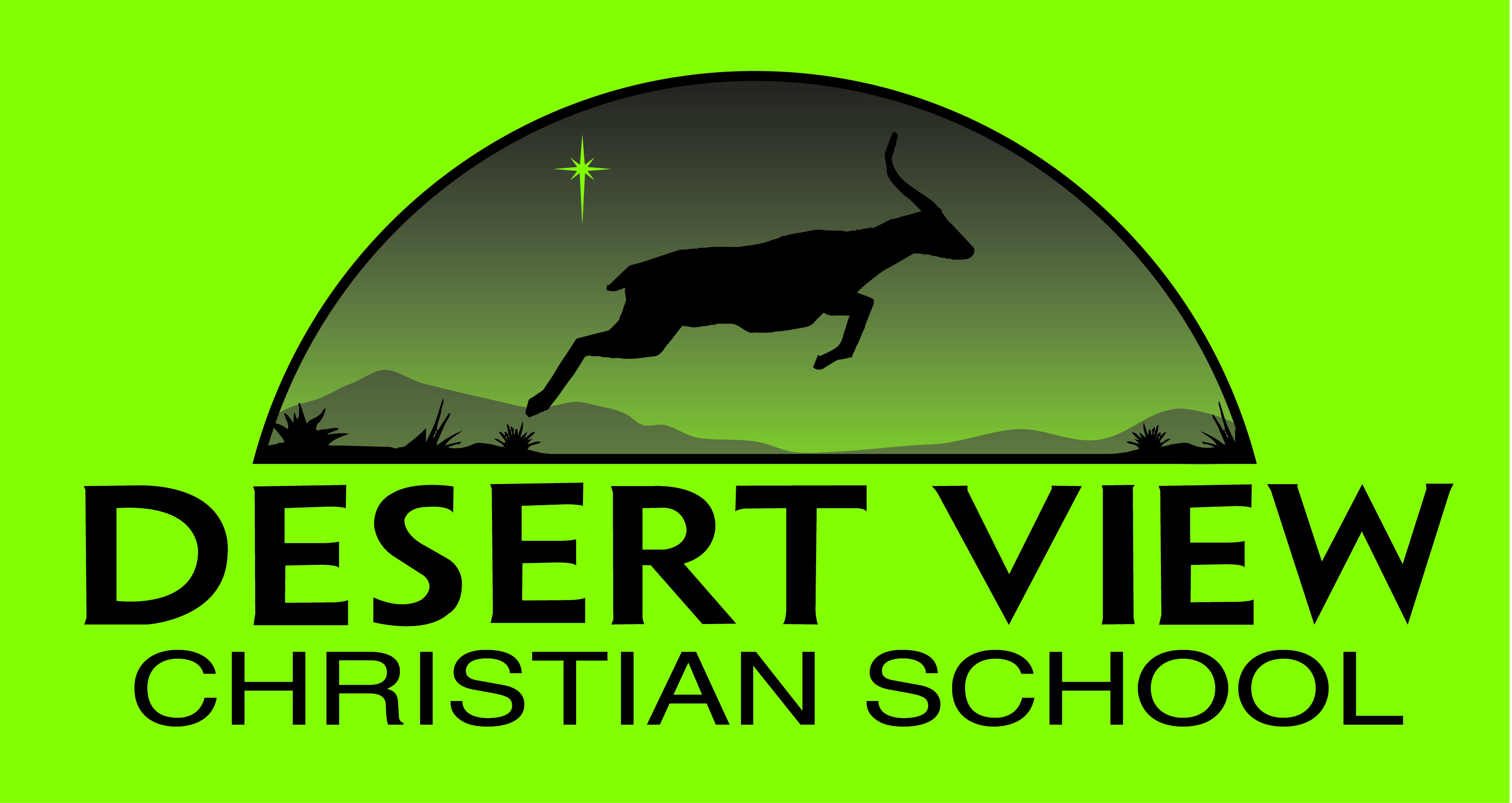 School Handbook Agreement FormMust be completed and turned in by the first day of schoolFather:I,  , have read the Desert View Christian School Student Handbook and agree to be held accountable for the information and meet all expectations therein.	Signed _____________________     Date ________________________Mother:I,  , have read the Desert View Christian School Student Handbook and agree to be held accountable for the information and meet all expectations therein.	Signed _____________________     Date ________________________Student:I,  , have read the Desert View Christian School Student Handbook and agree to be held accountable for the information and meet all expectations therein.	Signed _____________________     Date ________________________